DAFTAR KEHADIRAN SEMINAR PROPOSAL                      Gowa,                                           2023                                	       	 Ketua Jurusan BSA Baso Pallawagau, Lc. MA.                  	 NIP.198401202019031006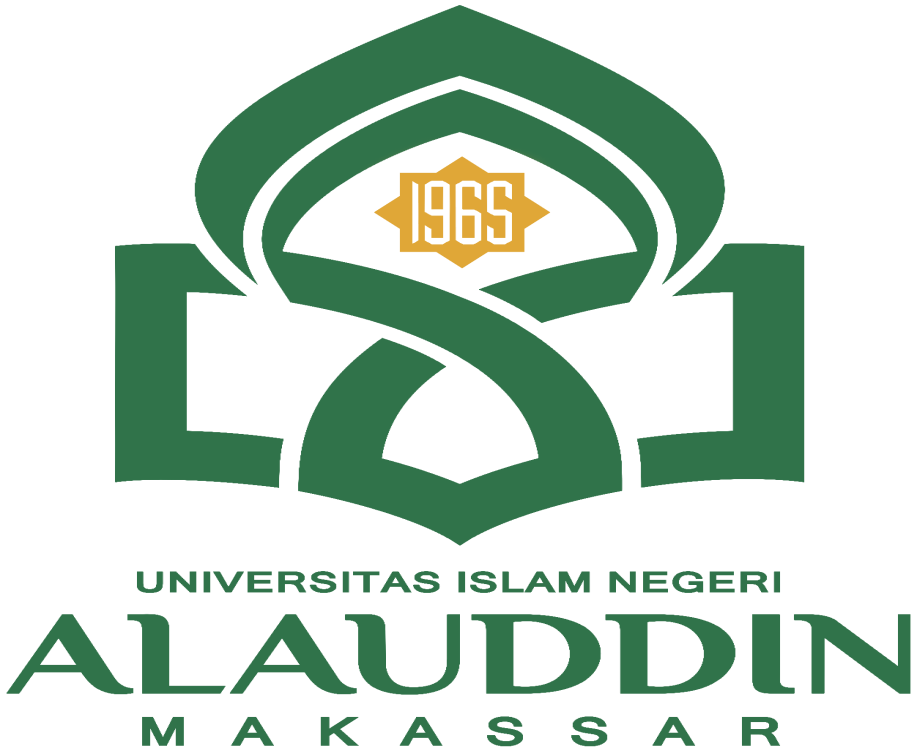 DAFTAR KEHADIRAN SEMINAR PROPOSAL                         N A M A	: ………………………………………………………					      N  I   M	   : ………………………………………………………NOHari/Tgl.NIMNAMAJUDUL SKRIPSIPARAF1234567891011121314